سيميناری ئۆنلايناستکردنەوە و چاککردنی تایبەتمەندیەکانی دەزگاکانی دایۆد/ فرەپێکهاتەکان بە بەکارهێنانی توێژاڵێکیتەنکی ئۆرگانی Improving the properties of diode/ heterostructure devices based on organic thin filmله‌ رۆژى سێ شه‌ممه‌ به‌روارى  09/02/2120 و له‌ كاژێر 8:30 ى ئيوراه‌ و به‌ به‌كارهێنانى سايتى (meet.google.com) سيمينارێك پێشكه‌شكرا له‌لايه‌ن (م.عثمان حاجى رزگار) و به‌و ناونيشانه‌ى كه‌ له‌  سه‌ره‌وه‌ ئاماژه‌ى پێكراوه‌.بابه‌تى سيميناره‌كه‌ سیمینارەکە پوختەیەک بوو لە دوو توێژینەوەی  زانستی کە لەدوو کۆنفرانسی نێودەوڵەتی خراونەتە ڕوو وە هەروەها بەشێک لە تێزی  ماستەرنامەکەی (عوسمان حاجی ڕەزگەیی) بوو. لە سیمینارەکەدا گرنگی بەگارهێنانی ماددەی ئۆرگانی لە دەزگای نیمچە گەیەنەرەکان کرا چونکە ماددە ئۆرگانیەکان هەرزانن و دروستکردنیان ئاسانە و بەجێهینانی زۆریان هەیە و تەمەنی دەزگاکان درێژ دەکەن و هەروەها هاوڕێی ژینگەشن.هەروەها چۆنیەتی دروستکردنی دەزگا فرەپێکهاتەکان بەشێوەیەکی زانستی  لە تاقیگە خرایە ڕوو.بەپێی ئەو دەرئەنجامەی کە توێژەر پێی گەیشتبوو لە ماوی توێژینەوەکانیدا ئەوەبوو کە ماددە ئۆورگانیەکان کاریگەریەکی گەورەیان هەیە لەسەر سیفەتە کارەبایەکانی جیهازە ئەلیکترۆنیەکان کە بەهۆیەوە دەکرێت دەزگا ئەلیکترۆنیەکان بگونجێنرێن بۆ چەندین بەجێهێنانی جیاجیا.هەر بەگوێرەی دەرئەنجامەکان دەزگا ئەلیکترۆنیەکان کە ماددەی ئۆرگانی بە دروستکردنیان بەکاردێت زۆر شیاون بۆ بەجێهێنانی ئۆپتۆئەلیکترۆنیکسزياتر له‌ 80 ئاماده‌بووان كه‌ له‌ ژماره‌يه‌ك زانكۆى كوردستان بوون (وه‌ك زانكۆى سۆران, سلێمانى و تيشك) زۆر سووديان له‌ سيميناره‌كه‌ بينى و ده‌ستخۆشى گه‌رم له‌ پێشكه‌شكارى به‌رێز كرا پاش ئه‌وه‌ى زۆربه‌ى پرسياره‌ زانستيه‌كانى به‌ تێروته‌سه‌لى ووه‌ڵام داوه‌.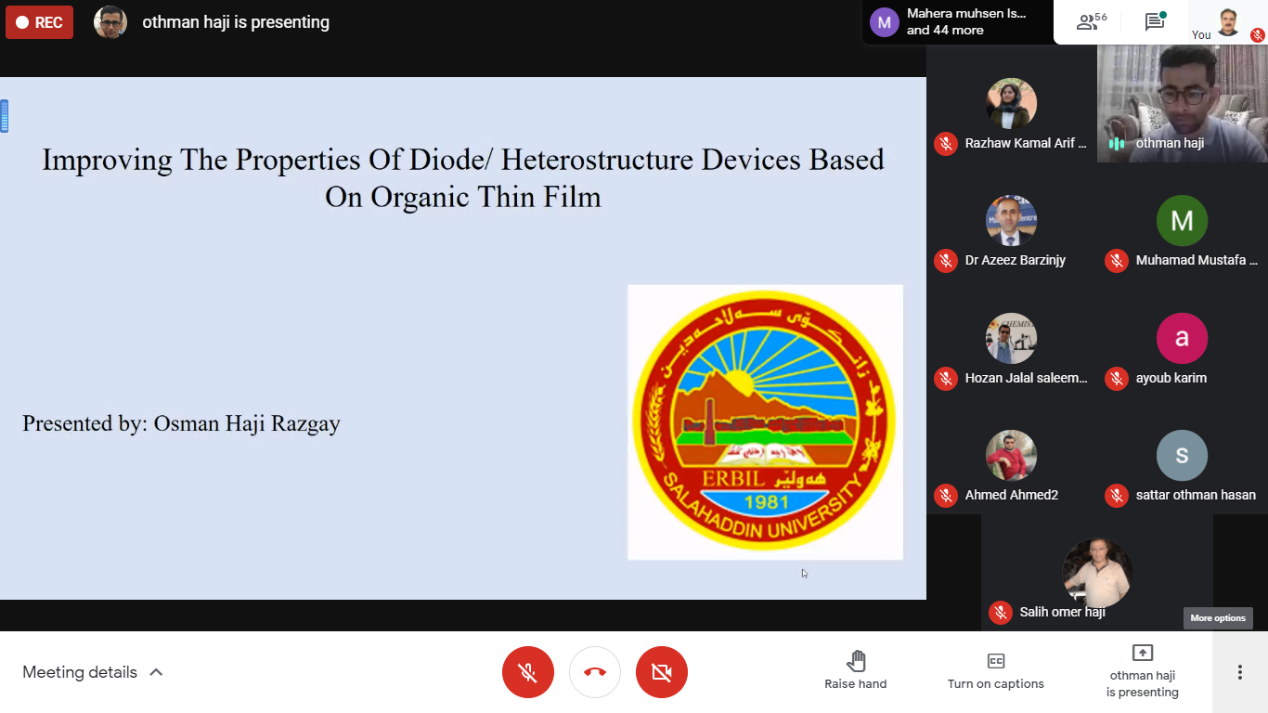 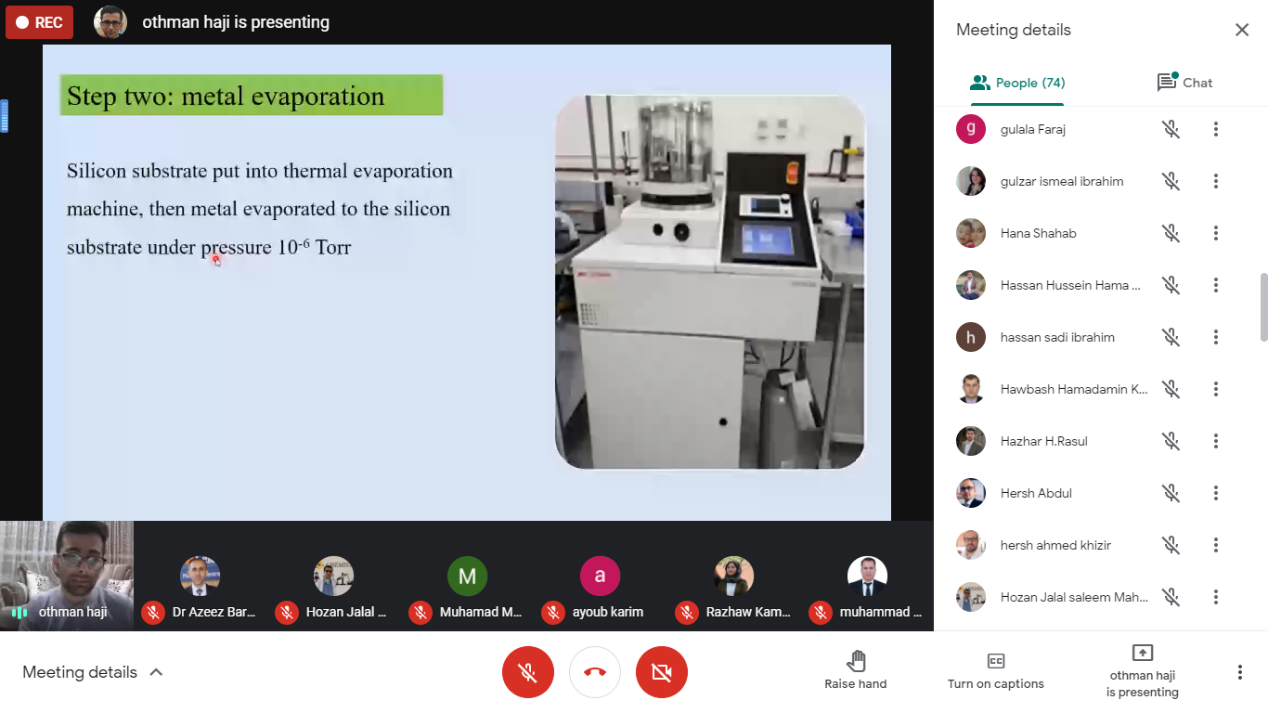 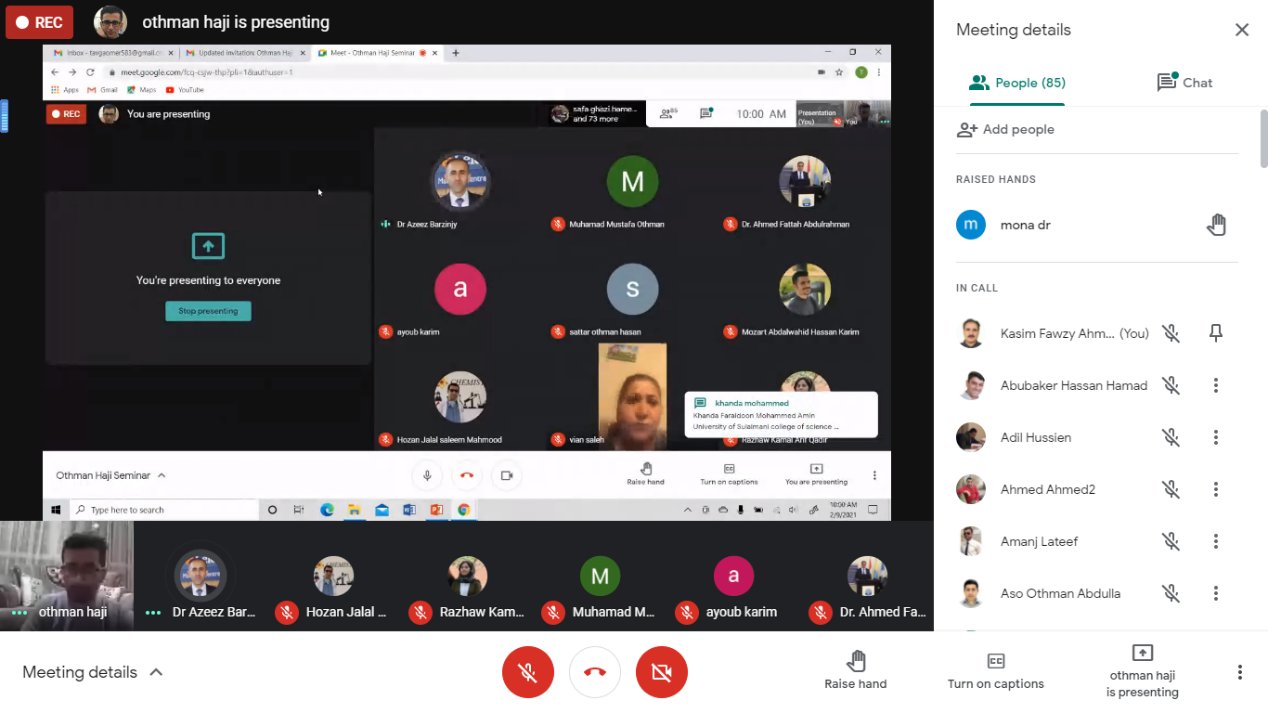 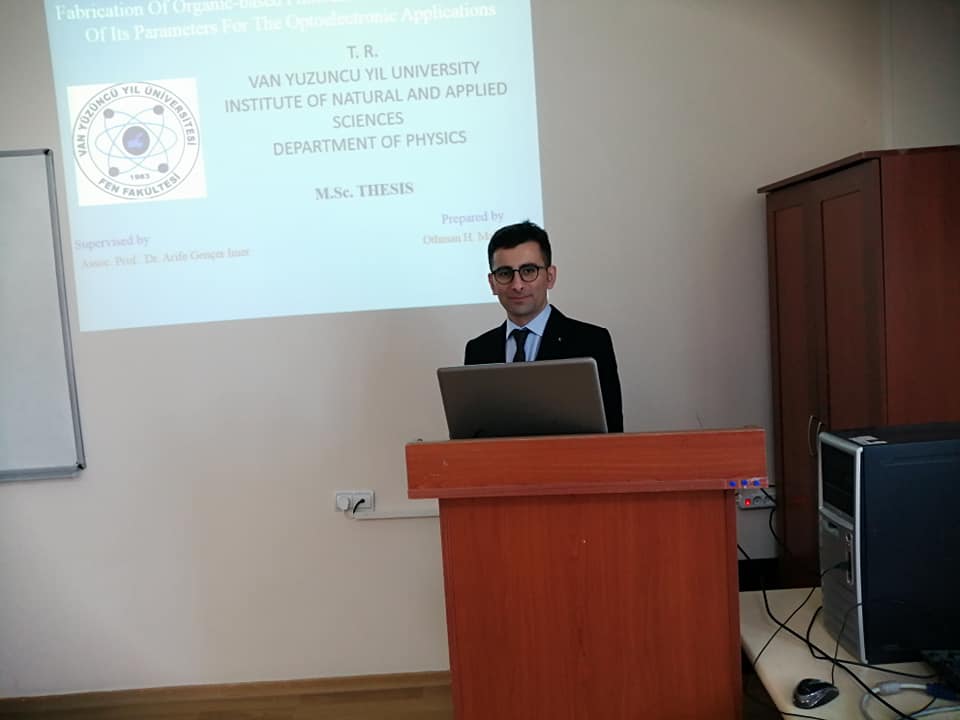 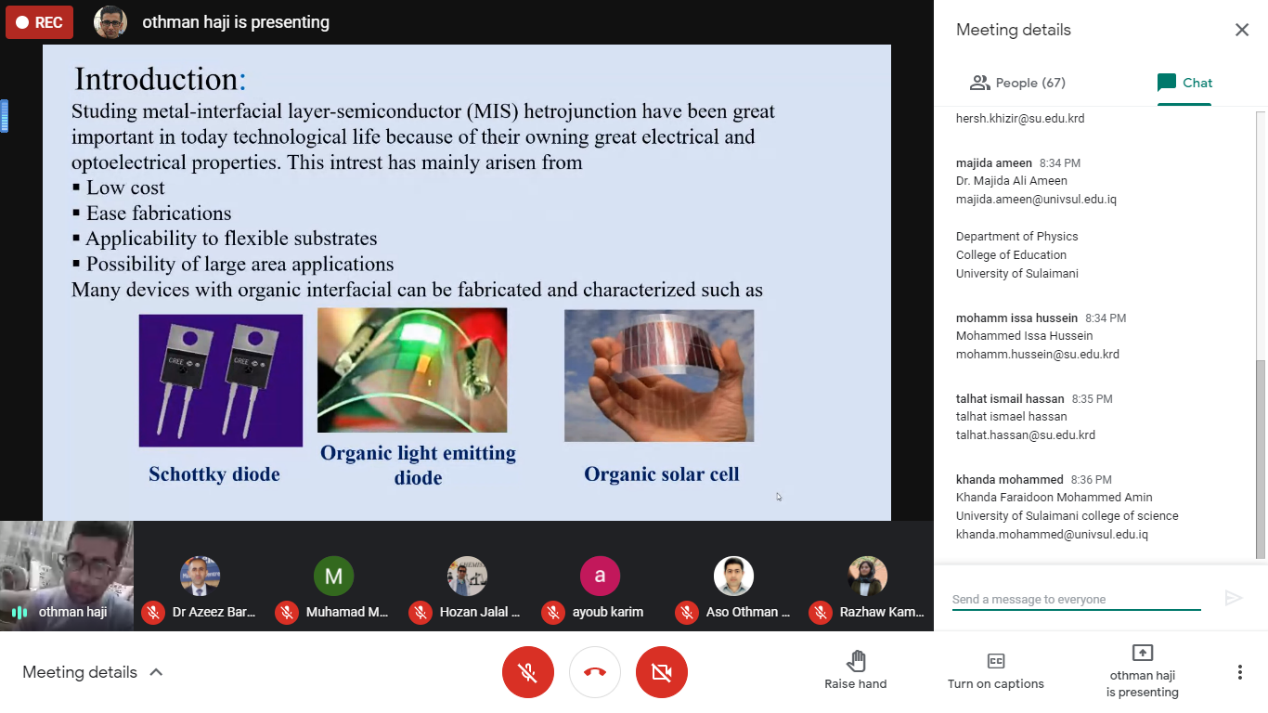 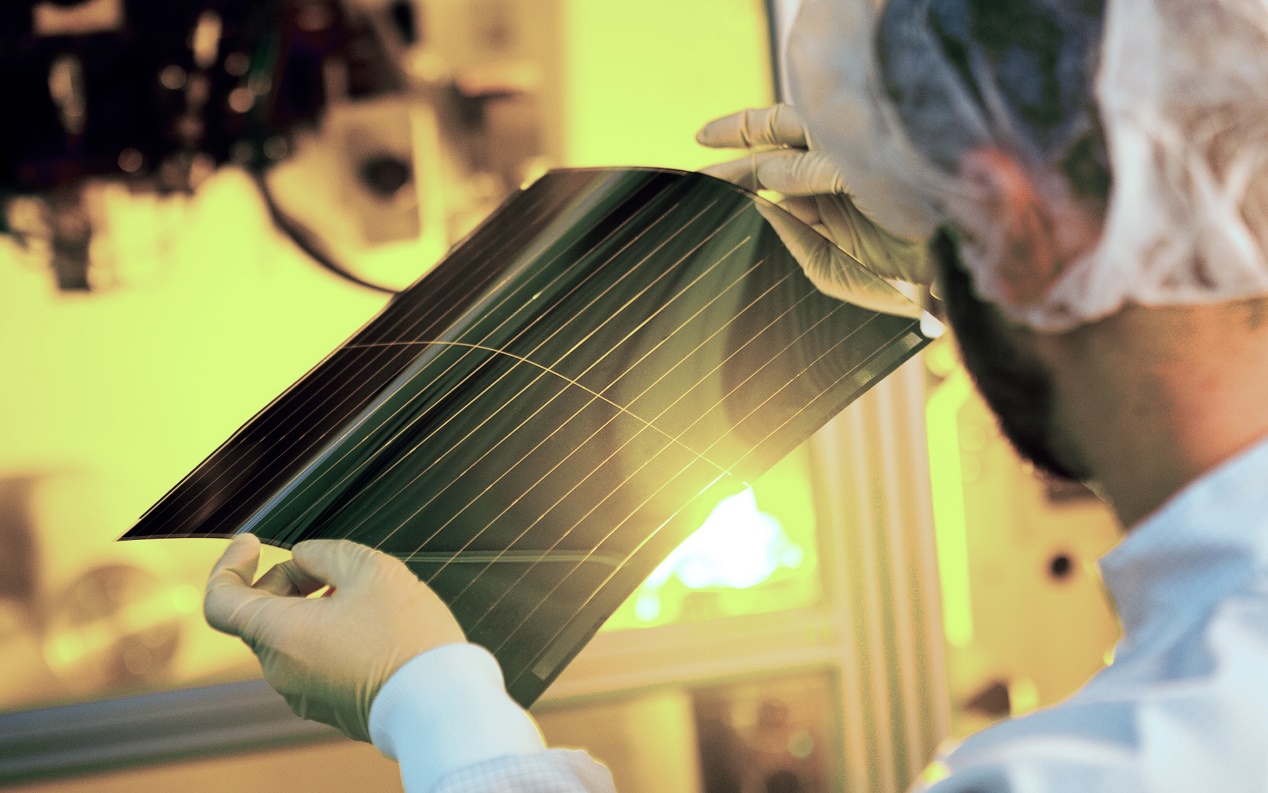 